LAMPIRAN GAMBAR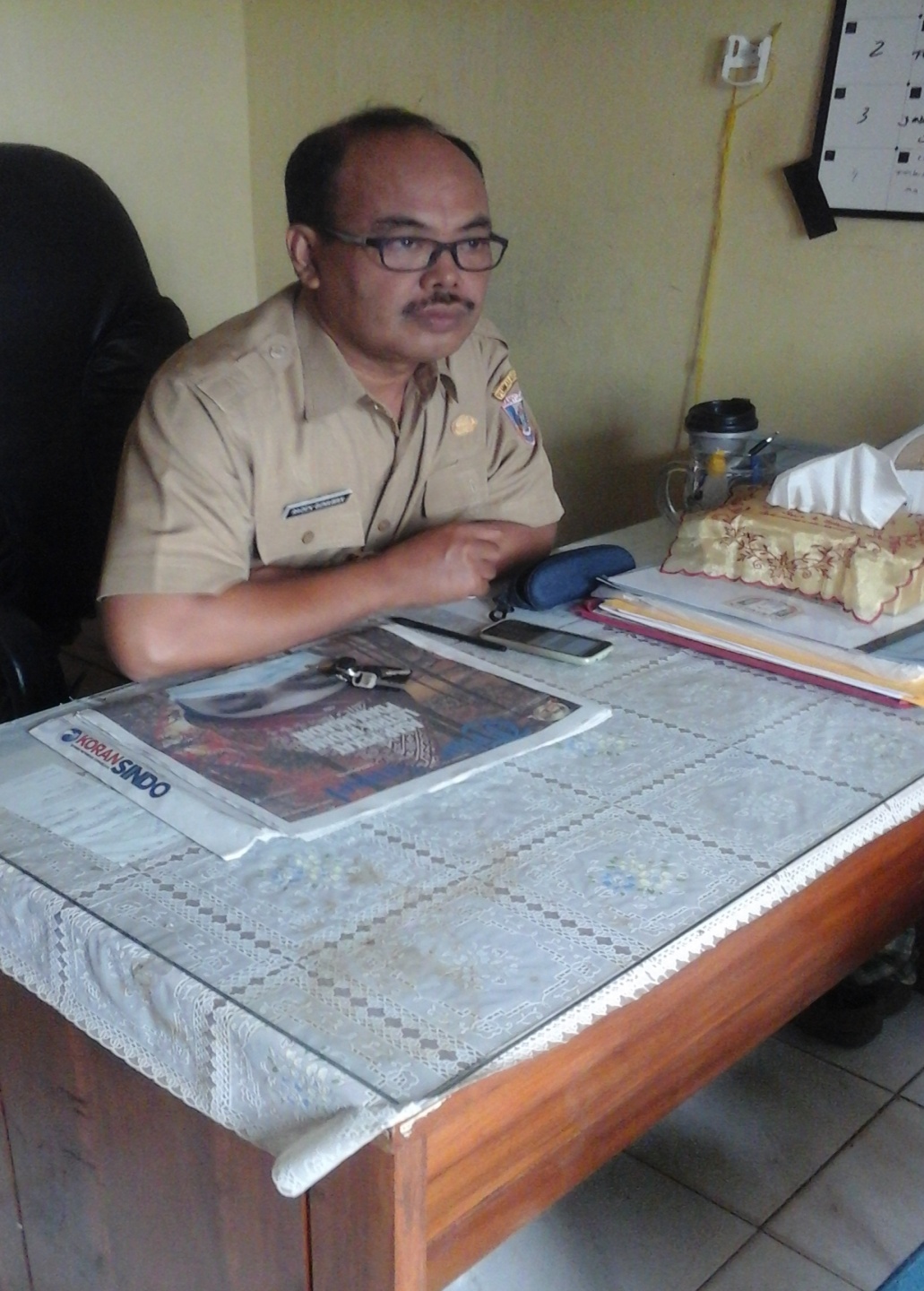 Sumber: Dokumentasi pribadi-Nurul HudaFoto Raden Gunawan, S.Sos (Pencipta Tari Sedulang Setudung)